МКУ «УПРАВЛЕНИЕ ОБРАЗОВАНИЯАДМИНИСТРАЦИИ САЯНСКОГО РАЙОНА»ПРИКАЗс. Агинское«16» ноября  2017 г.								          № 223-ООб утверждении требований к организации и проведениюмуниципального этапа всероссийской олимпиады школьников по общеобразовательным предметам на территории Саянского района в 2017-2018 учебном году 	В соответствии с Федеральным законом от 29.12.2012 № 273-ФЭ «Об образовании в Российской Федерации», приказом Министерства образования и науки Российской Федерации от 18.11.2013 № 1252 «Об утверждении Порядка проведения всероссийской олимпиады школьников»,ПРИКАЗЫВАЮ:Утвердить требования к организации и проведению муниципального этапа всероссийской олимпиады школьников по общеобразовательным предметам: географии, литературе, обществознанию, физике, МХК, математике, русскому языку, химии, праву, экологии, экономике, биологии, истории, физической культуре, технологии, английскому языку на территории Саянского района в 2017-2018 учебном году, согласно приложению.Контроль за исполнением приказа оставляю за собой.Руководитель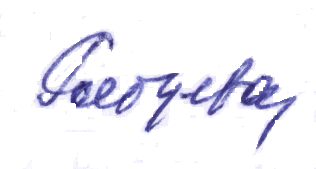 управления образования 				                                             	Е.В. Рябцева Требования к организации и проведению Олимпиады по Экономике1. Требования к материально-техническому обеспечению учебных аудиторий, помещения для работы жюри.Для проведения туров Олимпиады следует подготовить аудитории с посадочными местами из расчёта 1 стол на одного участника.Для нормальной работы участников в помещениях необходимо обеспечивать комфортные условия: тишину, чистоту, свежий воздух, достаточную освещенность рабочих мест.Во время выполнения заданий Олимпиады участникам запрещается пользоваться справочной литературой, собственной бумагой, электронными вычислительными средствами или средствами связи.Поскольку некоторые из задач могут потребовать графических построений, желательно наличие у участников олимпиады линеек, треугольников, карандашей и ластиков.Для проведения туров Олимпиады не требуется специальных технических средств. Помимо необходимого количества комплектов заданий и листов ответов, в аудитории должны быть запасные ручки, запасные комплекты заданий и запасные листы ответов.В целях обеспечения безопасности участников во время проведения конкурсных мероприятий должен быть организован пункт скорой медицинской помощи, оборудованный соответствующими средствами её оказания.2. Порядок действий участников Олимпиады.Организация проведения I – тура Олимпиады- Дежурный по аудитории предлагает участникам оставить вещи в определенном месте, например, у доски.- Дежурный по аудитории рассаживает участников Олимпиады по одному за парту.- Предупреждает, что работа должна быть выполнена только ручкой.- Дежурный по аудитории объявляет регламент Олимпиады (о продолжительности олимпиады, порядке подачи апелляций о несогласии с выставленными баллами, о случаях удаления с олимпиады, а также о времени и месте ознакомления с результатами олимпиады), сверяет количество сидящих в аудитории с количеством участников в списках.- Титульный лист бланка на тесты подписывается школьником разборчивым почерком с указанием Ф.И.О. участников в именительном падеже, на самом бланке пометки не допускаются.- Дежурный на доске указывает время начала и время окончания первого тура.- После выполнения первого тура дежурные собирают работы, пересчитывают по количеству участников первого тура.Дежурные по аудитории не должны комментировать задания. Все вопросы по заданиям дежурные должны передавать членам жюри или предметно-методической комиссии.- Работы участников для проверки необходимо кодировать.Организация проведения II – тура Олимпиады- По истечении времени первого тура выдаются задания второго тура. До участников Олимпиады необходимо довести, что решение каждой задачи должно быть выполнено максимально подробно, поскольку итоговая оценка учитывает то, какой процент приведенного решения является верным, а также и то, что черновики не рассматриваются при проверке.- Попросить участников Олимпиады заполнить лист кодировки (Ф.И.О. указать в именительном падеже).- Необходимо указать на доске время начала и время окончания второго тура.- По истечении времени собрать работы участников Олимпиады. Пересчитать по количеству участников второго тура.- Дежурные по аудитории сдают задания первого и второго тура Олимпиады в оргкомитет для кодировки (обезличивания).- Представители оргкомитета передают работы участников Олимпиады председателю жюри.Участники Олимпиады во время выполнения заданий могут выходить из аудитории только в сопровождении Дежурного, при этом выносить из аудитории задания и бланки ответов запрещается.Во время проведения Олимпиады участники олимпиады:- должны соблюдать требования, утверждённые организатором муниципального этапа Олимпиады к проведению соответствующих этапов олимпиады по экономике;- должны следовать указаниям представителей организатора Олимпиады;- не вправе общаться друг с другом, свободно перемещаться по аудитории.Рекомендуется запретить пользоваться средствами связи и электронно-вычислительной техникой при выполнении олимпиадных заданий.В случае нарушения участником Олимпиады требований к организации и проведению соответствующего этапа Олимпиады по экономике, представитель организатора Олимпиады вправе удалить данного участника Олимпиады из аудитории, составив акт об удалении участника Олимпиады. Участники Олимпиады, которые были удалены, лишаются права дальнейшего участия в Олимпиаде по экономике в текущем году.3. Порядок действий жюри: проверка работ, разбор заданий, проведение апелляций, подведение итогов.Проверка работ.Жюри рассматривает записи решений, приведённые в чистовике.Максимальное количество баллов по заданиям первого типа складывается, исходя из количества баллов по всем трём типам тестов.Решение каждой задачи оценивается жюри в соответствии с количеством баллов, установленных для задачи. По каким-то конкретным пунктам задачи полный балл может быть не выставлен. Получение отрицательных баллов за задачу невозможно.Верным должно признаваться любое корректное решение приведённой задачи, независимо от того, насколько оно совпадает с решением, предложенным в официальном тексте. Это требование тем более важно потому, что многие из талантливых детей мыслят нестандартно, а именно одарённых участников и необходимо отобрать в ходе всего олимпиадного движения. Несмотря на вышесказанное, более подробные и полные решения оцениваются большим количеством баллов.Арифметические ошибки не должны приводить к существенному сокращению баллов, поскольку на Олимпиаде, в первую очередь, проверяется не умение хорошо считать, а умение нестандартно мыслить. Это накладывает высокую ответственность на преподавателей, выполняющих проверку, поскольку в каждой работе необходимо не столько проверить правильность ответа, сколько оценить полноту и корректность выполняемых действий, а при наличии ошибки найти её и снизить балл исходя из степени её существенности.Итоговый балл получается суммированием результатов первого и второго туров.Разбор заданий.Основная цель процедуры анализа заданий – знакомство участников Олимпиады с основными идеями решения каждого из предложенных заданий, а также с типичными ошибками, допущенными участниками Олимпиады при выполнении заданий, знакомство с критериями оценивания.Проведение апелляций.Апелляция проводится в случаях несогласия участника Олимпиады с результатами оценивания его олимпиадной работы или нарушения процедуры проведения Олимпиады.Для проведения апелляции оргкомитет Олимпиады создаёт апелляционную комиссию из членов жюри (не менее трёх человек).Порядок проведения апелляции доводится до сведения участников Олимпиады, сопровождающих их лиц перед началом проведения Олимпиады.Критерии и методика оценивания олимпиадных заданий не могут быть предметом апелляции и пересмотру не подлежат.Участнику Олимпиады, подавшему апелляцию, должна быть представлена возможность убедиться в том, что его работа проверена и оценена в соответствии с критериями и методикой, разработанными муниципальной (региональной) предметно-методической комиссией.Для проведения апелляции участник Олимпиады подаёт письменное заявление на имя председателя жюри по установленной форме.Заявление на апелляцию принимается в течение 24 часов после окончания показа работ участников или размещения ответов (решений) на сайте оргкомитета.Рассмотрение апелляции проводится с участием самого участника олимпиады.Решения апелляционной комиссии принимаются простым большинством голосов от списочного состава комиссии. В случае равенства голосов председатель комиссии имеет право решающего голоса. Решения апелляционной комиссии являются окончательными и пересмотру не подлежат. По результатам рассмотрения апелляции жюри соответствующего этапа олимпиады принимает решение об отклонении апелляции и сохранения выставленных баллов или об удовлетворении апелляции и корректировке баллов.Работа апелляционной комиссии оформляется протоколами, которые подписываются председателем и всеми членами комиссии. Протоколы проведения апелляции передаются председателю жюри для внесения соответствующих изменений в отчётную документацию.Подведение итогов.Победители и призёры соответствующего этапа Олимпиады определяются по результатам выполнения заданий. Итоговый результат каждого участника подсчитывается как сумма баллов за выполнение всех заданий.Окончательные результаты участников фиксируются итоговой таблице, представляющей собой ранжированный список участников, расположенных по мере убывания набранных ими баллов. Участники с одинаковыми баллами располагаются в алфавитном порядке. На основании итоговой таблицы жюри определяет победителей и призёров.Окончательные итоги Олимпиады проводятся на заключительном заседании жюри после завершения процесса рассмотрения всех поданных участниками апелляций.Документом, фиксирующим итоговые результаты соответствующего этапа Олимпиады, является протокол жюри, подписанный его председателем, а также всеми членами жюри.Председатель жюри передаёт протокол по определению победителей и призёров в оргкомитет для подготовки приказа об итогах соответствующего этапа Олимпиады.Официальным объявлением итогов Олимпиады считается вывешенная на всеобщее обозрение в месте проведения Олимпиады итоговая таблица результатов выполнения олимпиадных заданий, заверенная подписями председателя и членов жюри.